AustrittserklärungAngaben zur PersonPfadiname: ___________________________________		Stufe: 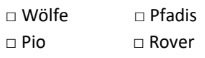 Vor- und Nachname: ____________________________RückmeldungenIch möchte aus der Pfadi austreten, weil…In der Pfadi hat mir am besten gefallen, dass…In der Pfadi hat mir am wenigsten gut gefallen, dass …Rückmeldung der erziehungsberechtigtenOrt & Datum: ______________________Unterschrift Mitglied: ___________________________________________________Unterschrift erziehungsberechtigte Person: _________________________________Bitte das ausgefüllte Formular an Linda Quinn v/o Ascua, Mühlemattweg 11, 3608 Thun oder ascua@pfadivirus.ch senden.